Речевой уголок «Речицветик»Речь – самый сложный психический процесс, подвластный только человеку! Вопрос развития речи у современных детей актуален, потому что с каждым годом число детей с нарушением речи увеличивается. В нашей группе организован речевой уголок,его символом является Цели -Способствовать овладению навыками речевого общения;
- Способствовать развитию мелкой моторики и зрительно – двигательной координации;
- Обогащение словаря ребенка;
- Развитие звуковой культуры речи, фонематического слуха, интереса к чтению;
- Воспитание желания сотрудничать со сверстниками, взрослыми; умение играть самостоятельно, не мешая товарищам, интереса к познавательной деятельности.Задачи  -  Развитие речевого дыхания.Совершенствование звуковосприятия.Развитие умения формулировать высказывание, вопрос.В основу речевого уголка входят различные дидактические  игры и картотеки гимнастик,упражнений.Игры на развитие дыхания -  свистки, дудочки, трубочки, рожки, вертушкиИгры для развития мелкой моторики - игрушки с различными наполнителями, книжки-шуршалки/пищалки, безопасные бизиборды и коврики, сортеры.Настольно-печатные игры  -сборники сказок, стихотворений и рассказов с иллюстрациями, карточки для дидактических игр («Сложи картинку», «Составь сюжет сказки из эпизодов», «Распредели по парам» и др.).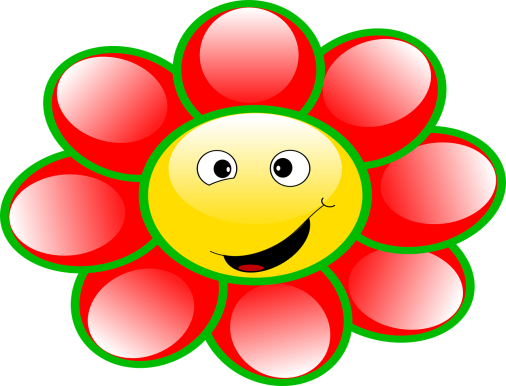 Артикуляционная гимнастика.Артикуляционная гимнастика «Рыбка шевелит губами»
Цель: развитие артикуляционной моторики.
Смыкать и размыкать губы.

Артикуляционная гимнастика «Птенцы»
Цель: развитие артикуляционной моторики.
Широко открывать и закрывать рот.

Артикуляционная гимнастика «Улыбка»
Цель: развитие артикуляционного аппарата.
Растянуть губы в стороны, не показывая зубов.
(удерживать до 10).

Артикуляционная гимнастика «Трубочка»
Цель: развитие артикуляционной моторики.
Вытянуть губы вперед, как хоботок. (удерживать до 10).

Артикуляционная гимнастика «Улыбка-трубочка»
Цель: развитие артикуляционной моторики.
Чередовать до 10 раз.

Артикуляционная гимнастика «Лопаточка»
Цель: развитие артикуляционной моторики.
Рот открыт, удерживать широкий язык на нижней губе под счет: до 5, до 10…

Артикуляционная гимнастика «Вкусное варенье»
Цель: развитие артикуляционной моторики.
Улыбнуться, открыть рот, широким языком в форме "чашечки" облизать верхнюю губу.

Артикуляционная гимнастика «Заборчик»
Цель: развитие артикуляционной моторики.
Улыбнуться, показать верхние и нижние зубы. Удерживать до 10.

Артикуляционная гимнастика «Бублик»
Цель: развитие артикуляционной моторики.
Зубы сомкнуть. Губы округлить и чуть вытянуть вперед так, чтобы верхние и нижние резцы были видны. Удерживать.

Артикуляционная гимнастика «Шарик»
Цель: развитие артикуляционного аппарата.
Надуть щёки, сдуть щёки.

Артикуляционная гимнастика «Часики»
Цель: развитие артикуляционной моторики.
Рот открыт. Высунуть острый язычок вперед и работать им слева направо, из лугла рта в другой: «Тик-так, тик-так». (10-12 раз).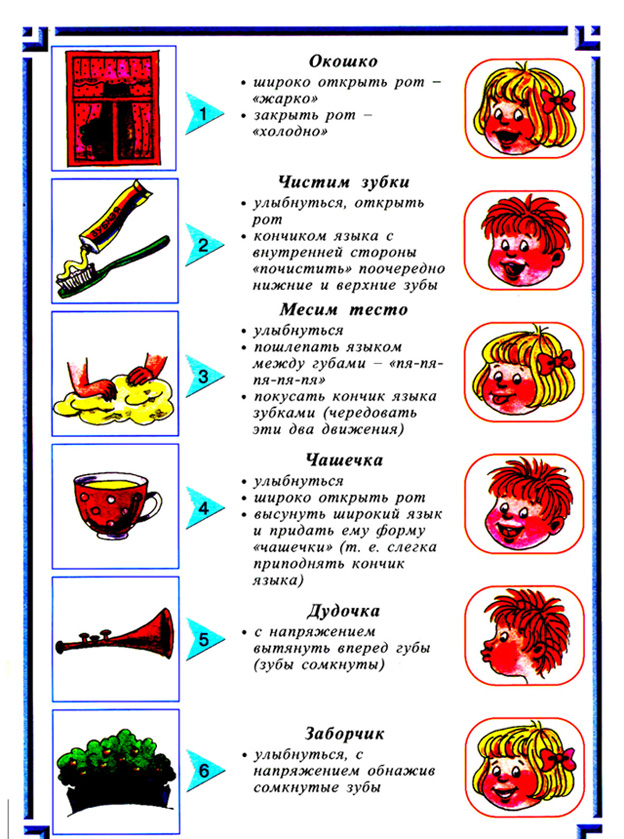 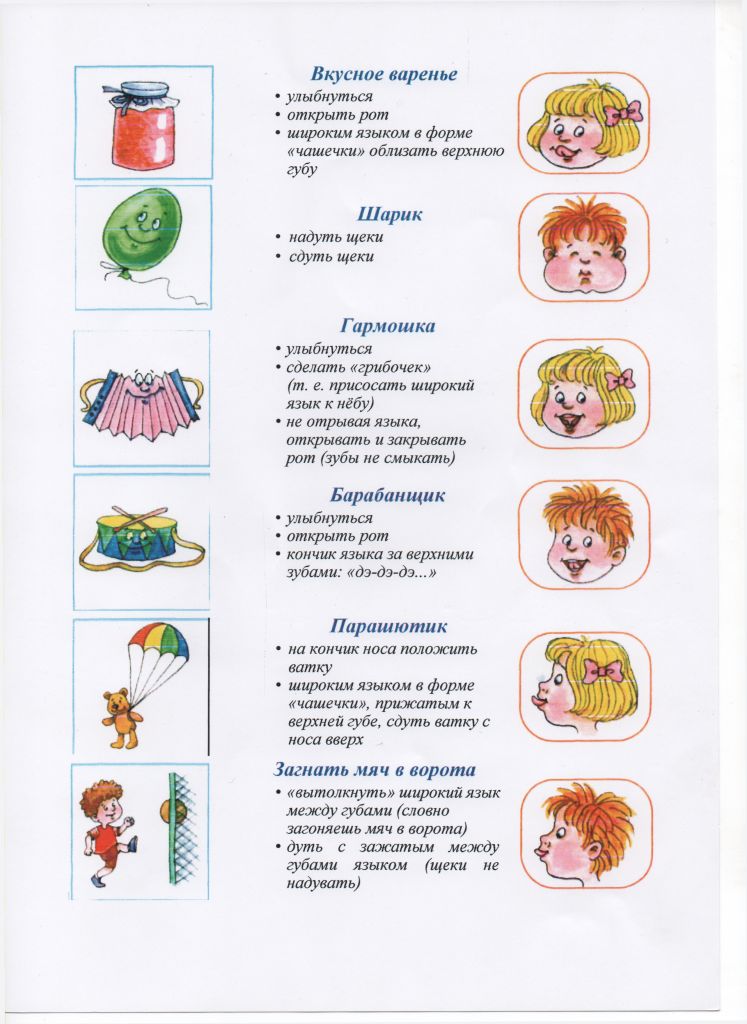 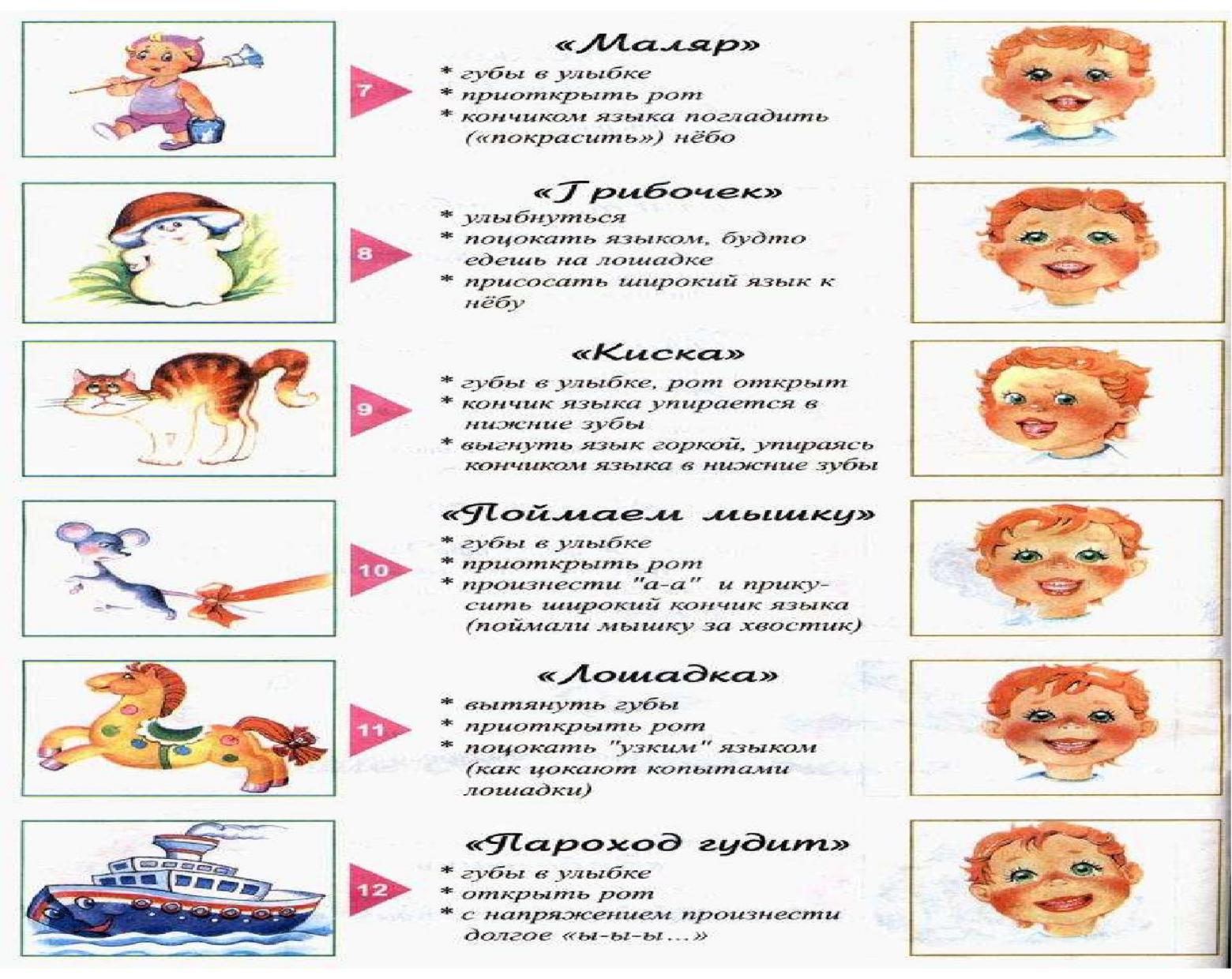 